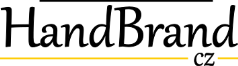 REKLAMAČNÍ PROTOKOLJméno: ____________________________________________________________________________________________________________________________________________________________________________________________________________________________________Adresa: __________________________________________________________________________________________________________________________________________________________________________________________________________________________________Mobil: _____________________________________________________________________________________________________________________________________________________________________________________________________________________________________E-mail: ___________________________________________________________________________________________________________________________________________________________________________________________________________________________________Reklamované zboží: ________________________________________________________________________________________________________________________________________________________________________________________________________________________________________________________________________________________________________________________________________________________________________________________________________________________________________________________________________________________________Datum nákupu (vystavení faktury):_________________________________________________________________________________________________________________________________________________________________________Číslo faktury: _______________________________________________________________________________________________________________________________________________________________________________________________________________________Podrobný popis závady: ________________________________________________________________________________________________________________________________________________________________________________________________________________________________________________________________________________________________________________________________________________________________________________________________________________________________________________________________________________________________Návrh způsobu řešení reklamace: __________________________________________________________________________________________________________________________________________________________________________________________________________________________________________________Zboží na reklamaci zasílejte na adresu:HandBrand s.r.o., Mánesova 1066, 517 41  Kostelec nad OrlicíPři uplatňování práv z odpovědnosti za vady je vhodné přiložit fakturu prokazující koupi zboží.Při zasílání zboží je Kupující povinen zboží zabalit do vhodného materiálu tak, aby nedošlo k jeho poškození nebo zničení.Datum: _____________________________________________________________			Podpis kupujícího: _______________________________________________________________________